YENİŞEHİR ANADOLU İMAM HATİP LİSESİ MÜDÜRLÜĞÜBESLENME DOSTU OKULLAR PROGRAMI ETKİNLİK (ÇALIŞMA)İZLEME-DEĞERLENDİRME TUTANAĞI	Emel DURMAZ		Aslı ÖKSÜZ 		Fahrettin ÖZTÜRK	Fatin Rüştü TUNCERRehber Öğretmen	            Rehber Öğretmen	Müdür Yardımcısı	Okul MüdürüETKİNLİĞİN (ÇALIŞMANIN)ETKİNLİĞİN (ÇALIŞMANIN)ETKİNLİĞİN (ÇALIŞMANIN)ETKİNLİĞİN (ÇALIŞMANIN)ADIDünya Engelliler GünüDünya Engelliler GünüDünya Engelliler GünüTARİHİ3 Aralık 20193 Aralık 20193 Aralık 2019YERİOkulumuzOkulumuzOkulumuzETKİNLİK GÖRSELİETKİNLİK GÖRSELİETKİNLİK GÖRSELİETKİNLİK GÖRSELİ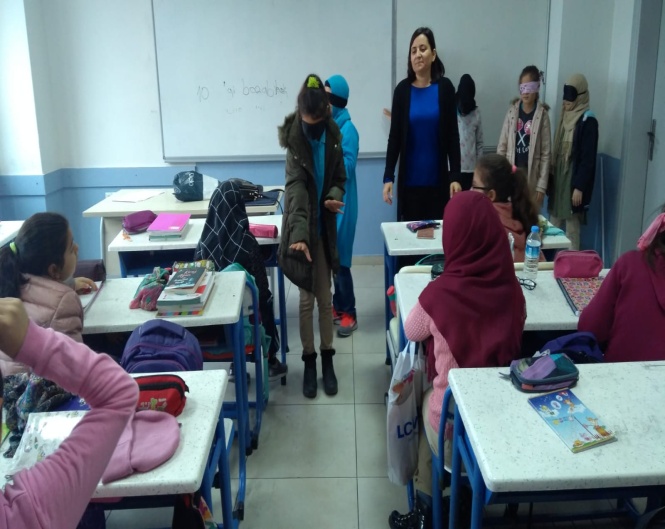 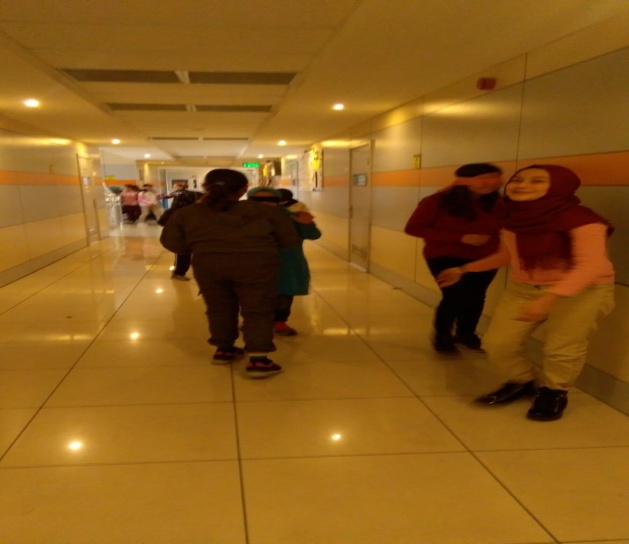 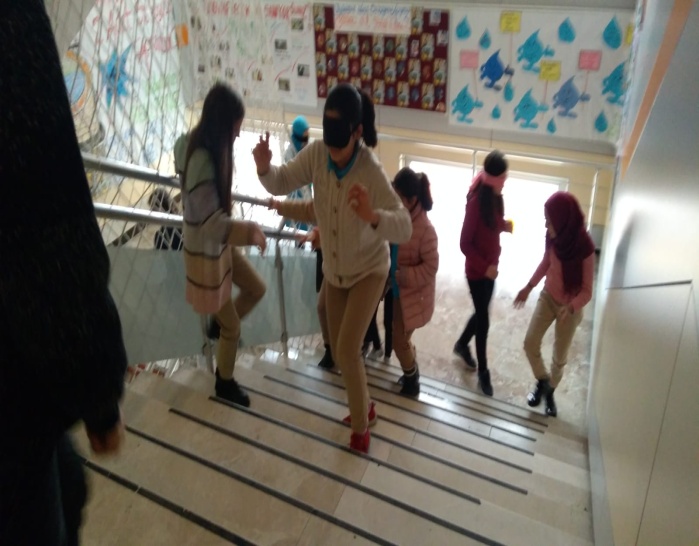 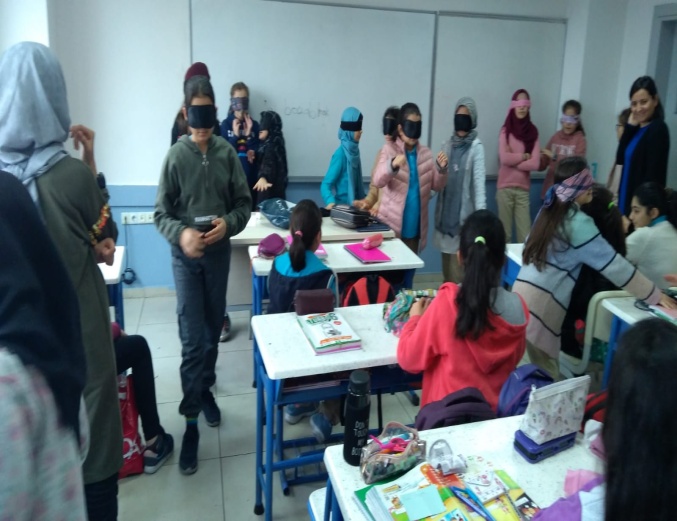 HEDEFLERHEDEFLEREngellilik farkındalık etkinliğiEngellilik farkındalık etkinliğiHEDEF KİTLEHEDEF KİTLEÖğrencilerÖğrencilerETKİNLİKLER VE İZLEME -DEĞERLENDİRMEETKİNLİKLER VE İZLEME -DEĞERLENDİRMEDünya Engelliler Günü’nde engellilere karşı farkındalık oluşturmak bilinç düzeyinin gelişmesini sağlamak ve öğrencileri sosyal aktivitelere teşvik etmek amacıyla okulumuz Rehber Öğretmenleri Emel DURMAZ ve Aslı ÖKSÜZ öncülüğünde  7/A ve 6/C sınıflarıyla “Engellilik farkındalık” etkinliği yapıldı.Dünya Engelliler Günü’nde engellilere karşı farkındalık oluşturmak bilinç düzeyinin gelişmesini sağlamak ve öğrencileri sosyal aktivitelere teşvik etmek amacıyla okulumuz Rehber Öğretmenleri Emel DURMAZ ve Aslı ÖKSÜZ öncülüğünde  7/A ve 6/C sınıflarıyla “Engellilik farkındalık” etkinliği yapıldı.